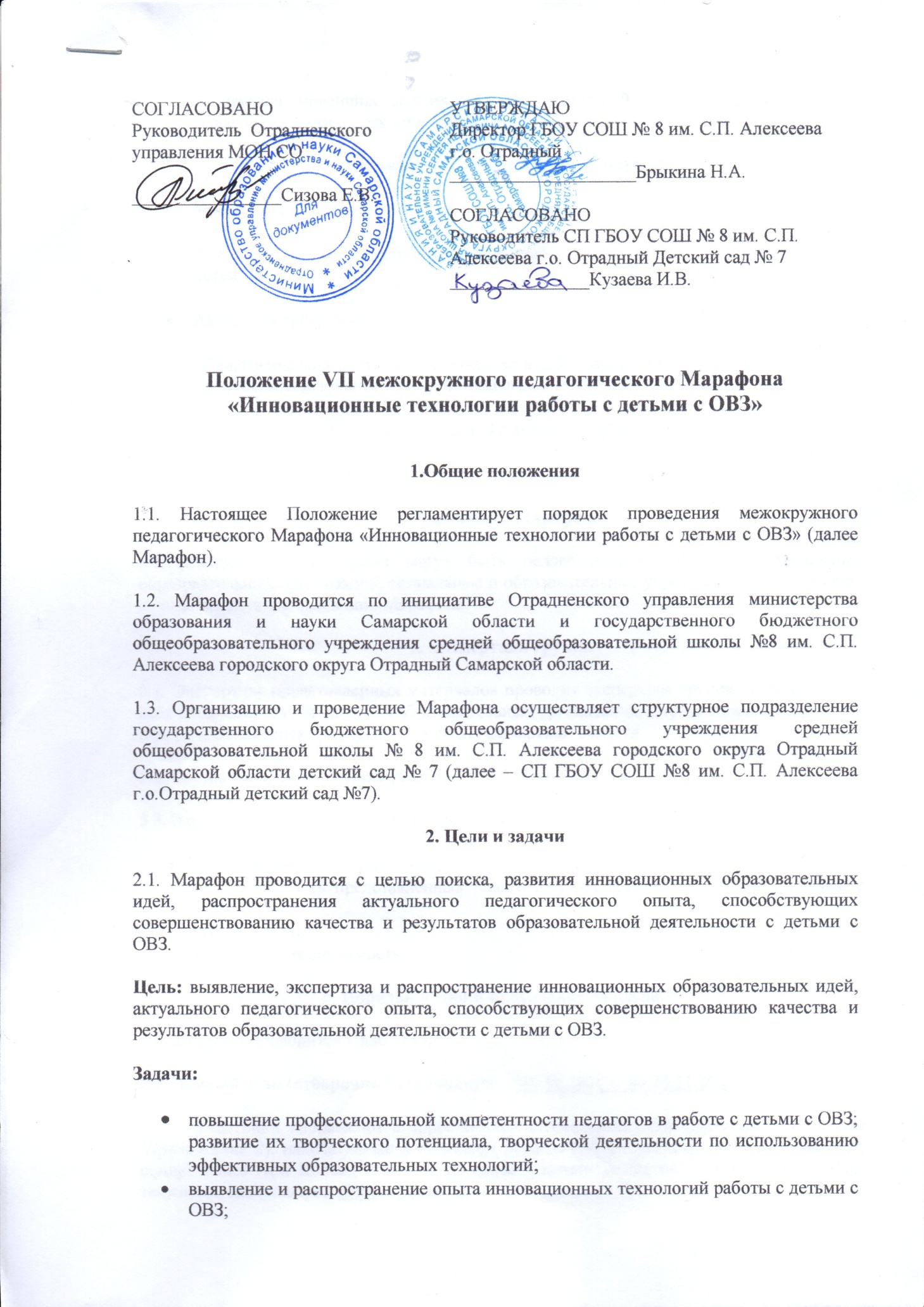 пропаганда новейших достижений педагогической науки, педагогических и теоретико-практических инноваций.3. Содержательные направления МарафонаМастер-класс  «Через инновации к качеству образования».Авторское игровое пособие как эффективное средство в воспитании и обучении детей.Авторская программа.«Педагогический дуэт» (наставничество в ДОО, как современные формы развития профессиональной компетенции педагога)Технофест – (техническое творчество с детьми с ОВЗ)Стендовая презентация4. Участники Марафона4.1. Участниками Фестиваля могут быть педагогические работники дошкольных образовательных организаций, социальные и образовательные учреждения, ведущих свою деятельность по направлению Марафона.5. Экспертная группа5.1. Экспертизу представленных материалов проводит экспертная группа, включающая в себя специалистов дошкольных образовательных организаций, Отрадненского Ресурсного центра и Отрадненского управления  МОН Самарской области5.2. Состав экспертной группы утверждается Организаторами Марафона.5.3. Экспертная группа оценивает представленные материалы по следующим критериям: Своеобразие и новизна;Обоснованность представленных педагогических технологий работы с детьми с ОВЗ;Актуальность;Практическая значимость.6. Порядок и сроки проведения Марафона6.1. Марафон проводится в два этапа.6.2. Первый этап (отборочный) проводится  с 30.10.2023 г. по 20.11.2023 г. Участники направляют в адрес Организаторов заявку (Приложения 1) и тезисы (Приложение 2), напечатанные в редакторе Microsoft Word (межстрочный интервал 1,5, шрифт Times New Roman, кегль 12, не более 5 печатных листов) в срок до 20 ноября текущего года (эл.адрес: detisаd7@yandex.ru). Экспертную оценку представленных материалов осуществляет экспертная группа в срок с 20 ноября 2023 года.Организаторы оповещает участников очного этапа не позднее 7дней до проведения Марафона.6.3. Второй этап (очный) проводится 5 декабря 2023 года, на который приглашаются победители заочного этапа, а также остальные участники Марафона, но не более 2-х человек от учреждения.Победители заочного этапа окружного Марафона представляют и транслируют свой опыт работы в рамках мастер-класса (продолжительность 5-7 минут) по заявленной тематике.6.4. Предъявляемые на Марафон материалы не должны: содержать информацию, нарушающую авторские права третьих лиц; содержать фактографические ошибки и неэтичные компоненты; содержать информацию, прямо или косвенно призывающую к половой и расовой дискриминации, межнациональной или межрелигиозной розни, призывов к насилию, терроризму, нарушению демократических свобод и ценностей, а также прав граждан.6.5. Присланные материалы не возвращаются и не рецензируются.6.6. Организационный взнос за очное участие в Марафоне составляет 200 рублей.6.7.Окружной Марафон педагогических идей состоится 5 декабря 2023 года в СП ГБОУ СОШ № 8 им. С.П. Алексеева г.о.Отрадный детский сад № 7. Адрес: г.Отрадный, ул.Гагарина, д.556.8. По вопросам участия обращаться к координатору: старший воспитатель Фролова Ирина Владимировна, т. 892765158847. Награждение участников Марафона7.1. Все участники первого (отборочного) этапа получат сертификаты участников заочного тура Марафона. 7.2.  Победители очного тура  получают дипломы «Победителя», и их статьи опубликуются в электронном сборнике Марафона.7.3. Деятельность Фестиваля будет освещена на портале Отрадненского управления МОН Самарской области http://www.kollegiotradny.ru/ и официальном сайте СП ГБОУ СОШ № 8 им. С.П. Алексеева http://school8otr.ru Приложение 1Форма заявки участника VII межокружного педагогического Марафона «Инновационные технологии работы с детьми с ОВЗ» Приложение 2Пример оформления тезисов:«Здоровьесберегающие технологии в работе с детьми с ограниченными  возможностями здоровья с помощью  развития у них творческих способностей»Фролова  Ирина Владимировна,старший воспитательСП ГБОУ СОШ №8 им. С.П. Алексееваг.о. Отрадный, детский сад №7Самарская областьe-mail: Frolov13-13@mail.ruТЕКСТ  ТЕКСТ  ТЕКСТ  ТЕКСТ  ТЕКСТ  ТЕКСТ  ТЕКСТ  ТЕКСТ  ТЕКСТ  ТЕКСТ    Приложение 3№ФИО (полностью)Место работыДолжностьНаправление МарафонаE-mailКонтактный телефон